КОНКУРС «УЧЕНЬ РОКУ» - 2012 рікКонкурс «Учень року»Третій рік поспіль в нашому училищі проходить конкурс «Учень року», який вже став традиційним. Усі три відділення нашого училища підтвердили про свою участь у цьому конкурсі, і розпочався ретельний відбір його учасників. До уваги бралося все до найменшої дрібниці: рівень знань із шкільних та спеціальних предметів, майстерність в оволодінні своєю професією, активна участь у громадському житті училища, позаурочній діяльності, власні захоплення та мрії.Не можна сказати, що всі претенденти на участь у конкурсі дуже зраділи від цієї звістки. Але слід сказати, що всі вони з великими завзяттям почали готуватись до конкурсу. Адже це велика відповідальність - гідно представити себе, своїх товаришів, своїх наставників і обрану професію перед великою аудиторією глядачів та поважним журі. Хвилювання було таким сильним, що дехто не зумів його подолати навіть і під час виступу.В цьому конкурсі взяли участь учнів різних курсів – Шаховий Дем’ян, Ігумен Олена, Вінник Ольга, Софієнко Марина – третьокурсники, Ткаченко Вікторія, Хомякова Галина представляли другий курс. Не відстали від них і першокурсники – Бабенко Андрій, учень групи СТ-1, гарно розповів і про себе і про свою професію.Учасники конкурсу повинні були представити на огляд журі та глядачам своє власне портфоліо та презентацію своєї професії.Усі конкурсні завдання були виконані дуже добре, цікаво, професійно. Тут були і чудові фотографії, і змістовні відеороліки, і навіть короткометражний документальний фільм про один день із життя нашого училища. А які поетичні рядки, ліричні та натхненні, присвятили учасники своєї професії. І хоча цього дня на сцені не лунали пісні і не вирували танці, глядачі в залі уважно спостерігали за учасниками, терпляче слухали їх довгі виступи і палко підтримували своїх колег по професії.Певно, що цей конкурс не відбувся би на такій висоті, якби викладачі та майстри не допомогли своїм вихованцям, не підказали потрібні слова, не підтримали у їх починаннях. І було надзвичайно приємно почути словам вдячності від конкурсантів на адресу своїх наставників.На жаль, у конкурсі буває лише один переможець. Але і інші учасники конкурсу не без користі витратили свій час. Вони отримали неоцінний досвід спілкування з однолітками та наставниками, відповідального ставлення до справи, змогли відчути самі і донести до інших, що їх професія – особлива, престижна, дуже потрібна країні.Учасники конкурсу «Учень року»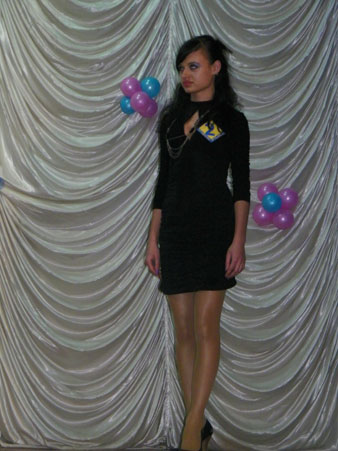 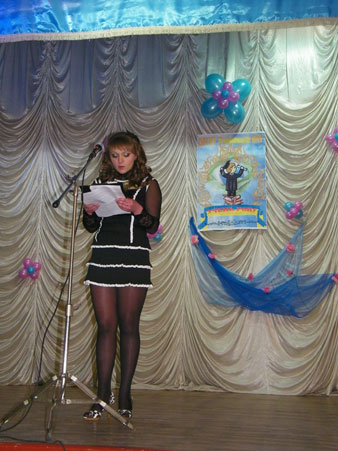 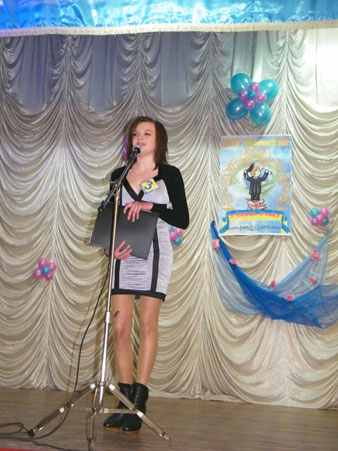 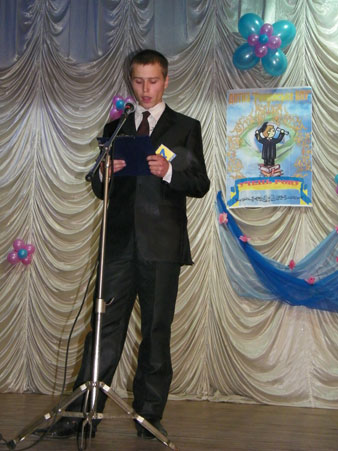 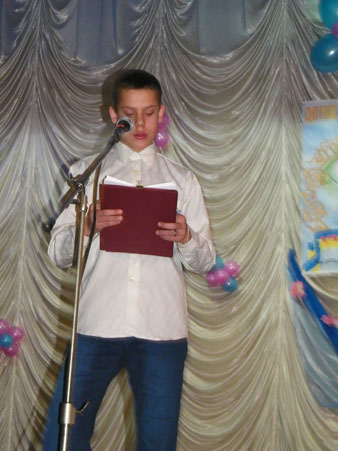 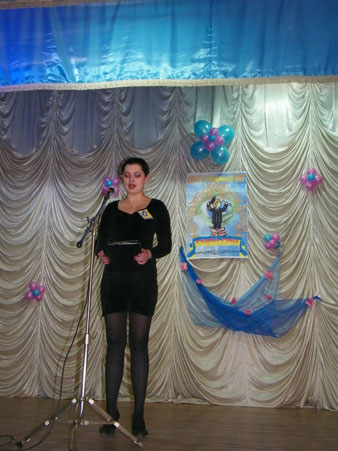 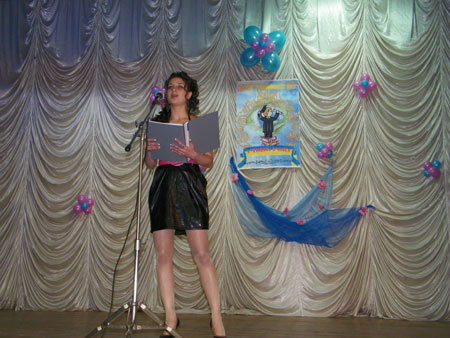 Журі конкурсу «Учень року»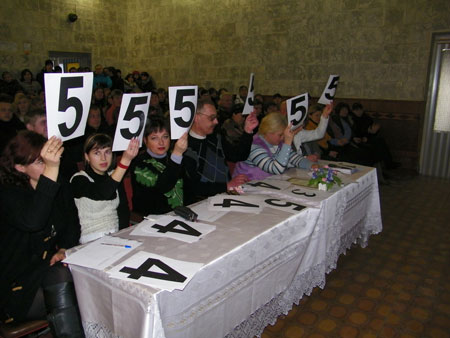 Директор училища Помаран Павло Іванович привітав конкурсантів, вручив дипломи та подяки. Всі учасники конкурсу отримали солодощі і подарунки.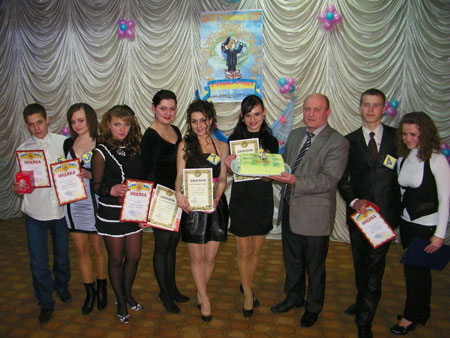 Конкурсанти та їх наставники.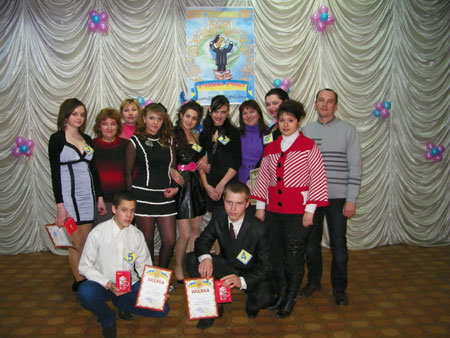 